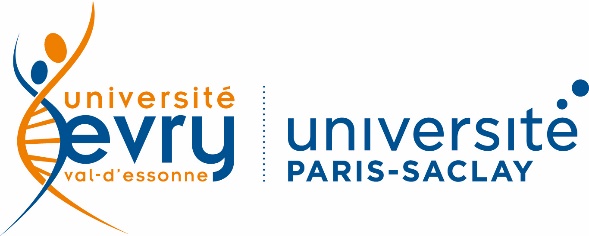 Appel à Projets ARTS et CULTURE (nov. 2019)DOSSIER DE CANDIDATUREB.DESCRIPTIF DETAILLE (6000 signes maximum)(Possibilité de joindre un dossier à part)En plus d’une présentation du contenu du projet et des acteurs impliqués, ce descriptif devra préciser :le type de public visé par le projetle plan de communication prévu afin d’accueillir ce public, et plus généralement, de faire connaître cet évènement sur le campus et, le cas échéant, à Evry-Courcouronnes et dans les environsC.BUDGET PREVISIONNELLe coût total du projet doit être présenté en équilibre (recettes égales aux dépenses)IMPORTANT Chaque projet devra faire l’objet d’un rapport moral et financier, à transmettre A la DVEC Pôle Arts et Culturedans un délai de 15 jours après sa réalisation : culture@univ-evry.frPorteur du projetPorteur du projetNom et Prénom Si vous êtes un personnelStatut  Service de rattachementAdresse professionnelleMail professionnelTél. portableSi vous êtes un étudiantNuméro étudiantAdresseMailTél. portable Le projetLe projetIntitulé Objectif Date(s)Lieu de la manifestationPublic visé / nombre Budget TTCFinancement demandé Pôle Arts et cultureHeures demandées au Pôle Arts et culture (réservé aux personnels)Besoins en communication Besoins logistiquesAutres besoins spécifiques CHARGES (dépenses)Montant en € TTCPRODUITS (recettes)PRODUITS (recettes)Montant en € TTCCharges spécifiques à l’actionDVEC - Pôle Arts et cultureCULTURELLE CULTURELLEPrestations de servicesLocationsEntretienAssurancesHonorairesCommunicationDéplacementsFrais de missionTOTAL TOTAL Contribution en nature Montant en € TTCMontant en € TTCTOTAL TOTAL 